Sitzung des LaGeo in der Legislaturperiode 2022/23, 21.04.23, SoSe 2022/23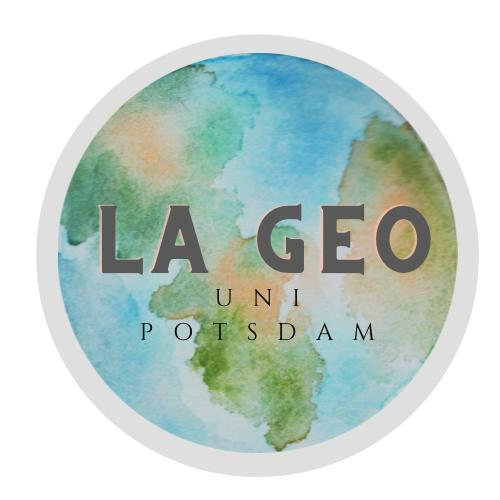 Raum: Online			Zeit: 14.00 – 15.00 UhrVorsitz: Ida SchirnickProtokoll: Ida SchirnickAnwesend (vom FSR)Anwesend (vom Assoziiertenprogramm)Lea BoxbergerN. AIda SchirnickA.Lars KernchenA.Thomas HesslerA.Alina NahrstedtA.Marie Christin SchuchardtA.Karl-Viktor EnkelmannA.Valerie ReicheltN. A.Florian StroscherA.--TOPThemaHandlung1Annahme TagesordnungEinstimmig angenommen (6/0/0)2Annahme ProtokollEinstimmig angenommen (6/0/0)3Pubquiz- im Dok eintragen für die Aufgaben!!- Getränke von Geowissenschaftlern, wir müssen nicht einkaufen- bisher ca. 10 Gruppen- Reminder: nochmal für Anmeldungen- einige haben sich schon eingetragen- Liste im Dok für Essen, am besten alle vom FSR was mitbringen- Quiz Organisation läuft gut- wochentags Nutzung Raum im Wohnheim nur bis 22 Uhr  kommt für uns nicht in Frage- Josi wollte fragen zwecks Security auch wegen länger im Raum bleiben?4Vefa- Studiengang Digital Engineering: 11.05. Springparty: mit 1000 Leuten 8€ Eintritt mit Essen und Trinken, am HPI-Gelände Ideen für die Party gerne willkommen Vorverkauf im Internet- FSR Philosophie am Mittwoch „Reclaim Golm“: Safe Space für queere Menschen- Ermittlungen nach Vorfall eingestellt Kreieren eines Pads um sich am offenen Brief zu beteiligten- immer mehr Fälle von Gewalt gegen queere Menschen auch auf anderen Campi Guidelines sollen verabschiedet werden- Referat Uni-Politik: Semesterticket (Deutschlandticket?) Differenz wird für uns bezahlt: 16€ wäre das dann aber letztendliche Einigung noch im Gange- neue Satzung & Finanzen Vefa  Karl möchte Posten übernehmen Umfrage an alle FSRs mit Einholung von Vorstellungen- „Purple over Night“: Alternativveranstaltung zum Männertag, soll veranstaltet werden- Petition für Studierende die an der Uni arbeiten: bessere Arbeitsbedigungen- Period-UP wird weiter finanziert- „Golm Rockt“ findet wieder statt- „Klitsch-nass Festival“ soll auch wieder stattfinden- Öffnungszeiten der Mensa verlängert Di und Do, Bitte unbedingt nutzen, da Testphase!!- nächste Vefa-Sitzung an einem Di mit dem StuPa- am 30. April „Rhythm against Racism“- Demo am 1. Mai5Markt der Möglichkeiten- Treffen mit Geowiss für unseren Stand- Geobreakout-Box wird vorgestellt- Picknick-Decken: „Stadt Land Fluss: Schlag den Geographen“- Weltkarte besorgen Merch nur für Geos- Muffins als Preis, Vegan und nicht vegan  Termin 25.05.23- Karl, Lars und Valerie sind am Stand, Alina am Anfang mit dabei- Marie, Thomas und Ida backen Muffins6Merch- 6-7 Leute wegen Shirts oder Hoodies gemeldet: doch Preise extrem gestiegen- Alternative suchen? Weil Qualität nicht nicht so toll neue Angebote werden von Sophia eingeholt neues Angebot auch nochmal an die Fachschaft richten7Website- Vorstellungen aktualisieren- neues Semester = neue Daten- bis nächsten Freitag alle Infos an Thomas!!! Vorstellungstexte (Name, Fächer, Semester, Amt, …) & Bilder- Werbung fürs Campus Festival8Tufageo/Grill- Terminvorschläge für Tufageo wegen Erstisachen usw. Alina schreibt Mail an Tufageo: Termine im Juni mit Tagen und Uhrzeiten , Tufageo soll sich bitte festlegen- Verleih Grill für Sommereröffnung wäre machbar- Wo ist der Grill?Sonstiges- Terminfestlegung Treffen!- neue Umfrage für festen Termin, am besten unter der Woche!!